Информация о количестве мест в 1 классе в 2021 годуМАОУ «Викуловская СОШ №2»-отделение Балаганская школа-детский садКоличество мест в 1 классе в 2021 году -25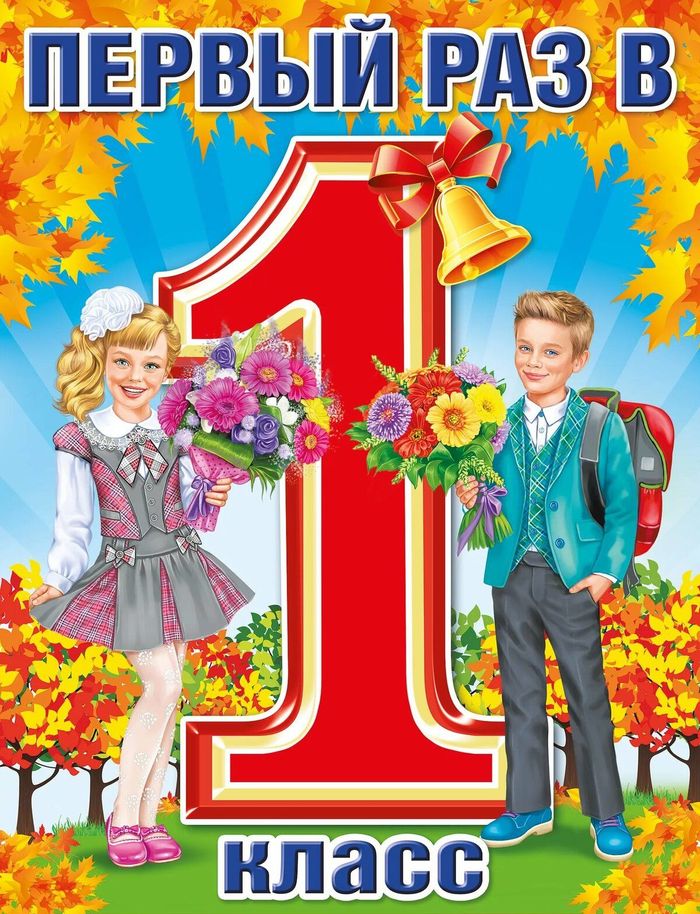 